РОССИЙСКАЯ ФЕДЕРАЦИЯИвановская область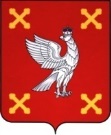 Администрация  Шуйского муниципального районаПОСТАНОВЛЕНИЕот 07.12.2017 № 939-пг. Шуя
О внесении изменений в постановление Администрации Шуйского муниципального района от 18.11.2016  № 569-п «Об утверждении муниципальной программы «Экономическое развитие Шуйского муниципального района»»В соответствии с Федеральным законом от 24.07.2007 № 209-ФЗ «О развитии малого и среднего предпринимательства в Российской Федерации» (в действующей редакции), Законом Ивановской области от 14.07.2008 № 83-ОЗ «О развитии малого и среднего предпринимательства в Ивановской области», постановлением Администрации Шуйского муниципального района от 04.10.2016 № 493-п «Об утверждении Порядка принятия решений о разработке, формирования, реализации и проведения оценки эффективности реализации муниципальных программ Шуйского муниципального района», Уставом Шуйского муниципального района и в целях обеспечения благоприятных условий для устойчивого развития малого и среднего предпринимательства как одного из основных направлений реализации экономической политики в Шуйском муниципальном районе, Администрация Шуйского муниципального района постановляет:1. Внести в постановление Администрации Шуйского муниципального района от 18.11.2017 № 493-п «Об утверждении муниципальной программы «Экономическое развитие Шуйского муниципального района»» изложив приложение к постановлению в новой редакции (прилагается).2. Контроль за исполнением настоящего постановления возложить на заместителя главы администрации, начальника отдел экономического развития Шарова С.В.3. Настоящее постановление вступает в силу с момента опубликования.Глава Шуйского муниципального района			        С.А. Бабанов                                                                            Приложение 1к постановлению Администрации Шуйского муниципального районаот 07.12.2017 г. № 939-п     Приложениек постановлению Администрации Шуйского муниципального районаот 18.11.2016 № 569-п1. Паспортмуниципальной программы «Экономическое развитие Шуйского муниципального района»2. Общая характеристика сферы реализации ПрограммыМалый и средний бизнес - это один из главных элементов социально-экономического развития района, как наиболее массовая, динамичная и гибкая форма деловой жизни. Малое и среднее предпринимательство создает новые рабочие места, наиболее динамично осваивает новые виды продукции и экономические ниши, развивается в отраслях, непривлекательных для крупного бизнеса, способствует увеличению налоговых поступлений в бюджет. При этом развитие малого бизнеса в свою очередь должно способствовать решению и социальных проблем. О текущей ситуации: По состоянию на 1 января 2016 года в Шуйском муниципальном районе зарегистрировано 266 юридических лиц и 345 индивидуальных предпринимателей.Наиболее стабильная ситуация в сельскохозяйственном секторе. Шуйский район  традиционно удерживает лидирующие позиции в сельском хозяйстве. Производством  сельскохозяйственной  продукции в районе занимаются 13 предприятий, где трудится 650 человек, а так же 50 крестьянских  (фермерских) хозяйств. Общая площадь сельскохозяйственных угодий составляет 46,0 тыс. га, в т.ч. пашни – 32,6 тыс. га. Процент использования сельхозугодий составил 63%. В последние четыре года в районе стабильно развивается животноводство. Поголовье крупного рогатого скота  на 01.01.16 г. во всех категориях хозяйств района составляет 8,5 тыс. голов, плюс 390  к уровню .Ежедневно в районе по различным каналам реализуется более 40 тонн молока (рынок, посредники, молокозаводы, бюджет). Доля Шуйского района в областном  валовом производстве молока составила выше 14 %. По валовому производству молока  район занимает второе место в области (в 2014 году – третье место). Выручка от реализации  по району составила -  443 млн. рублей, что больше уровня  2014  года  на 40 млн. руб.Район в области входит в тройку лидеров по уровню развития сельского хозяйства. Все показатели в растениеводстве и животноводстве выше среднеобластного уровня.Ситуация в промышленностиВ течение 2015 года была очень сложной. В истекшем периоде решением Арбитражного суда были признаны банкротами ООО «Руса», затем ЗАО «Максима-стиль» (п. Колобово). В октябре 2015 года ЗАО «Максима-стиль» (с задолженностью по зарплате более 10 млн. руб.). Ситуация стабилизировалась лишь в сентябре, когда при активном взаимодействии Правительства Ивановской области и администрации на предприятие пришел арендатор. На сегодняшний день в обособленном структурном подразделении «Колобовская текстильная фабрика» ООО «ПП Фабрика Красина» стабильно трудятся 274 работника. Предприятие работает без простоев и сокращений, без задержек заработной платы.Нестабильная работа в прошедшем году отмечалась на ООО «Ивановский завод модульных конструкций» (д. Остапово). Простои производства, несвоевременные выплаты зарплаты сотрудникам в конце 2015 года привели предприятие к критической черте (на сегодняшний день предприятие решением Арбитражного суда признано банкротом и в отношении его проводится конкурсное производство).В наиболее стабильном экономическом положении, и это положительный момент, находятся ОАО ХБК «Шуйские ситцы» ткацкая фабрика № 2 и ООО «Васильевский лесокомбинат».Основными инвестиционными проектами в 2016 году в промышленности являются:Организация производства строительных материалов и малоэтажного домостроения в д. Михалкова (инвестор – ООО «Газинженеринг»).Ввод второй очереди производства молочной продукции в д. Милюковка (ООО «Молочко Плюс»).Ситуация на потребительском рынкеПо состоянию на 01.01.2016 года на территории Шуйского муниципального района функционирует 97 торговых объектов: 75 магазинов, 5 павильонов, 2 киоска, 8 автолавок и 7 торговых палаток.Площадь торговых объектов, действующих на территории района на, 4084 квадратных метров, из них:  – по продаже продовольственных товаров,  – по продаже непродовольственных товаров. В 2015 году в Шуйском муниципальном районе были введены в строй 2 предприятие розничной торговли:магазин ООО «Альбион-2002» в д. Филино, ул. Фабричная, д.38 площадью .², продажа алкогольных и других напитков;продовольственный магазин ИП Тюренковой И.П. в с. Сергеево д.67, площадью .².Цены на социально значимые продукты питания в районе не превышают показателей средних цен установившихся в Ивановской области. В качестве поддержки организаций и предпринимателей, ведущих деятельность в сфере торговли и предоставления услуг, а так же  малоимущих граждан, депутатами Совета Шуйского муниципального района принято решение «О введении в действие на территории Шуйского муниципального района системы налогообложения виде единого налога на вмененный доход для отдельных видов деятельности»», предусматривающее льготный режим налогообложения для предпринимателей, открывших социальный магазин или социальную аптеку. В соответствии с этим решением предприниматели имеют возможность получить налоговый вычет по ЕНВД в размере 20%. Количество социальных магазинов в 2015 году составило 19 ед., 1 социальная аптека, 1 баня. В обновленном варианте Стратегии социально-экономического развития Шуйского муниципального района до 2020 года, утвержденной Советом Шуйского муниципального района в 2015 году, одним из приоритетных направлений развития является «Развитие малого предпринимательства в различных сферах экономики», где обозначены цели, задачи и план мероприятий в области создания благоприятных условий для развития субъектов малого и среднего предпринимательства и оказание всесторонней поддержки в рамках полномочий администрации района.Для выполнения этой цели необходимо решение следующих задач:становление и стабилизация созданных предприятий; содействие развитию инфраструктуры субъектов малого и среднего бизнеса;информационная, образовательная и консультационная поддержка субъектов малого и среднего предпринимательства;поддержка малого и среднего предпринимательства в области подготовки кадров;создание условий для развития социально-ориентированных предприятий;Кроме этого, активно работают совещательные органы, созданные с целью развития малого и среднего предпринимательства:Совет предпринимателей при главе Шуйского муниципального района. На базе Совета проводятся информационные встречи предпринимателей, ведущих деятельность на территории района с контролирующими и обслуживающими организациями (Налоговая служба, ПФР, Ивановский Государственный фонд поддержки малого предпринимательства, государственные и коммерческие банки. В I квартале 2016 года состоялась встреча с Уполномоченным по защите прав предпринимателей в Ивановской области). Координационный совет по поддержке малого и среднего предпринимательства, где совместно с Советом предпринимателей, общественным советом, депутатским корпусом обсуждаются  насущные вопросы по ведению бизнеса на территории района в т. ч. НПА администрации, касающиеся предпринимательской деятельности.Совет по размещению производительных сил и инвестиций на территории Шуйского муниципального района. Совет рассматривает вопросы размещения производительных сил на территории Шуйского муниципального района, включая размещение новых, реконструкцию, техническое перевооружение, производит оценку и отбор инвестиционных проектов.Ежегодно на базе администрации в рамках Дня Российского предпринимательства проводится конкурс – «Лучший предприниматель года», с целью выявления субъектов малого и среднего предпринимательства, добившихся наибольших успехов в своей деятельности, формирования позитивного общественного мнения о предпринимателях Шуйского муниципального района, занятых в сфере малого бизнеса. Предприятия Шуйского муниципального района приняли участие в выставке «Малый и средний бизнес Ивановской области 2015».  Администрация Шуйского муниципального района произвела оплату стоимости аренды выставочных мест предприятиям, изъявившим желание принять участие в выставке. В 2015 году начата разработка Порядка предоставления субсидий субъектам малого и среднего предпринимательства на отдельные виды затрат. В текущем году представители бизнеса смогут частично компенсировать расходы, связанные с арендой выставочных мест на ярмарках и выставках, а также затраты на проведение рекламных компаний и изготовление рекламной продукции.На официальном сайте администрации проводится работа по созданию страницы «В помощь начинающему предпринимателю», где будут обозначены первые шаги по созданию собственного бизнеса.Планируется предоставления услуги по государственной регистрации юридических лиц и индивидуальных предпринимателей на базе удалённых рабочих мест МФЦ в Шуйском муниципальном районе.В отдел экономического развития обращаются будущие и действующие предприниматели, с целью получения консультаций по процессу регистрации индивидуальных предпринимателей, а также о формах поддержки малого и среднего бизнеса Ивановской области.На базе администрации проводятся мероприятия по внедрению успешных практик, направленных на развитие и поддержку малого и среднего предпринимательства на муниципальном уровне, включенных в Атлас муниципальных практик, а также мероприятия направленные на улучшение состояния инвестиционного климата  на территории Шуйского муниципального района.Несмотря на работу органов местного самоуправления по созданию условий для развития предпринимательской активности, сохраняется ряд проблем, ограничивающих развитие субъектов малого и среднего предпринимательства:отсутствие стартового капитала и знаний для успешного начала предпринимательской деятельности, а также средств на ее развитие;усложненность в получении банковских кредитов;недостаток квалифицированных специалистов и управленческого опыта у предпринимателей;сложность системы налогообложения;характерные диспропорции в отраслевой структуре малого и среднего бизнеса;слабая общественная активность большинства предпринимателей, их разобщенность, неразвитость общественных объединений предпринимателей;низкий платежеспособный спрос населения. 2.1. Инерционный прогноз развития сферы предпринимательстваНа необходимость решения выявленных проблем в формате муниципальной программы указывают результаты инерционного прогноза развития сферы предпринимательства.Развитие сферы предпринимательства по инерционному сценарию указывает на риск, что не будут достигнуты целевые значения показателей и не решены в установленные сроки задачи в данной сфере.При инерционном сценарии развития сферы предпринимательства к 2019 году прогнозируются следующие значения целевых показателей:- увеличение количества субъектов малого и среднего предпринимательства на территории Шуйского муниципального района Ивановской области на 2% к 2019 году, с 611 единиц в 2016 году до 623 единиц в 2019 году;- увеличение среднемесячной заработной платы работников малого и среднего предпринимательства с 15178 руб. в 2016 году до 15482 руб. к 2019 году;- увеличение объема инвестиций в основной капитал с 171,5 млн. руб. в 2016 году до 175 млн. руб. к 2019 году;- увеличение оборота организаций 572,2 млн. руб. в 2016 году до 583,6 млн. руб. к 2019 году.3. Прогноз развития сферы предпринимательства с учетомреализации муниципальной программы, возможныеварианты решения проблемКонцепция решения проблем в сфере предпринимательства основывается на программно-целевом методе и состоит в реализации в период с 2017 по 2019 годы муниципальной программы " Экономическое развитие Шуйского муниципального района", которая на начало 2017 года включает в себя одну подпрограмму.Программный сценарий развития сферы предпринимательства отличается от инерционного сценария устойчивостью решений, принятых на трехлетний период, по совершенствованию системы предпринимательства и обеспечению сбалансированности ресурсов из возможных источников финансирования на реализацию необходимых мероприятий.При программно-целевом сценарии развития сферы предпринимательства к 2019 году в Шуйском муниципальном районе будут получены следующие значения целевых показателей:- увеличение количества субъектов малого и среднего предпринимательства на территории Шуйского муниципального района Ивановской области  к 2019 году, с 611 единиц в 2016 году до 650 единиц в 2019 году;- увеличение среднемесячной заработной платы работников малого и среднего предпринимательства с 15178 руб. в 2016 году до 16907 руб. к 2019 году;- увеличение объема инвестиций в основной капитал с 171,5 млн. руб. в 2016 году до 232 млн. руб. к 2019 году;- увеличение оборота организаций 572,2 млн. руб. в 2016 году до 662,4 млн. руб. к 2019 году.При реализации муниципальной программы могут возникнуть следующие группы рисков:4. Цели и задачи муниципальной программыЦелью муниципальной программы является создание благоприятных условий для развития субъектов малого и среднего предпринимательства, способствующих созданию новых рабочих мест, развитию реального сектора экономики, пополнению бюджета района, обеспечению занятости населения Шуйского муниципального района.Задачи муниципальной программы: Формирование благоприятной среды стимулирующей развития предпринимательства в Шуйском муниципальном районе; Создание системы способствующей продвижению продукции субъектов малого и среднего предпринимательства Шуйского муниципального района на товарные рынки;Укрепление социального статуса, повышение престижа и этичности поведения субъектов предпринимательской деятельности;Развитие механизмов финансовой поддержки малого и среднего предпринимательства.Основными направлениями развития малого и среднего предпринимательства в Шуйском муниципальном районе являются:Развитие потребительского рынка;Развитие текстильного производства;Развитие деревоперерабатывающего производства;Развитие производства переработки сельскохозяйственной продукции.5. Обобщенная характеристика основных мероприятий муниципальной программыВ рамках муниципальной программы будут реализованы следующие мероприятия:Методическое образовательное и кадровое обеспечение субъектов малого и среднего предпринимательства. Включает в себя размещение актуальной информации на официальном сайте Администрации Шуйского муниципального района и в газетах, проведение координационного Совета по развитию малого и среднего предпринимательства, Совета предпринимателей при главе Шуйского муниципального района, организацию информационно - обучающих семинаров для предпринимателей с участием  представителей контролирующих служб по вопросам взаимодействия.   Содействие продвижению продукции субъектов малого и среднего предпринимательства. Включает в себя организацию проведения выставок и ярмарок товаров и услуг субъектов предпринимательства.  Выявление лучших представителей малого и среднего предпринимательства, обеспечение пропаганды их деятельности, формирование позитивного общественного мнения о деятельности субъектов малого и среднего бизнеса. Включает проведение конкурса «Лучший предприниматель года в Шуйском муниципальном районе».Предоставление субсидий субъектам малого и среднего предпринимательства на отдельные виды затрат. Включает в себя финансовую помощь предприятиям и организациям в части компенсации затрат, связанных рекламой и арендой выставочных площадей. Ежегодный объем финансирования мероприятий муниципальной программы подлежит уточнению в соответствии с решением Совета Шуйского муниципального района «О бюджете Шуйского муниципального района (очередной финансовый год и плановый период)».Общий объем средств, направляемых на реализацию мероприятий муниципальной программы, составляет 1 020 890,00 руб., в том числе по годам:2017 год – 220890,00 руб.;2018 год – 350 000,00 руб.;2019 год – 450 000,00 руб.Объем средств бюджета Шуйского муниципального района, направленных на реализацию мероприятий муниципальной программы составляет    1 020 890,00 руб., в том числе по годам:2017 год – 220890,00 руб.;2018 год – 350 000,00 руб.;2019 год – 450 000,00  руб.Финансирование мероприятий муниципальной программы осуществляется в порядке, установленным законодательством Российской Федерации.6. Порядок взаимодействия ответственного за выполнение мероприятий Программы с муниципальным заказчиком ПрограммыРазработка и реализация муниципальной программы  «Развитие субъектов малого и среднего предпринимательства в Шуйском муниципальном районе» (далее Программа) осуществляется в соответствии с постановлением от 04.10.2016 № 493-п «Об утверждении порядка принятия решений о разработке, формирования, реализации и проведения оценки эффективности реализации муниципальных программ Шуйского муниципального района (далее - Порядок).Механизм реализации Программы основывается на принципах разграничения полномочий и ответственности участников Подпрограммы. Определены ответственные исполнители и соответствующие объемы финансирования.Формы и методы управления реализацией Программы основаны на сложившейся структуре управления, на ежегодном планировании и отчётности финансовой деятельности. Ответственным за выполнение Программы является отдел экономического развития администрации Шуйского муниципального района, который несет ответственность за ход и конечные результаты реализации Программы, рациональное использование выделяемых на ее выполнение финансовых средств, определяет формы и методы управления реализацией Программы.Ответственный за выполнение Программы обеспечивает управление реализацией Программы, предусматривающее:выполнение организационно - финансового плана реализации Программы;использование механизмов корректировки программных мероприятий,обеспечение постоянного мониторинга реализации Программы.7. ПЛАНИРУЕМЫЕ РЕЗУЛЬТАТЫ РЕАЛИЗАЦИИ МУНИЦИПАЛЬНОЙ ПРОГРАММЫ муниципального образования Шуйский муниципальный район Ивановской области«Экономическое развитие Шуйского муниципального района»(наименование программы)8. Методика расчета значений показателей эффективностиреализации муниципальной программы1. Среднемесячная заработная плата малых и средних предприятий муниципального образования.Единица измерения: рублей.Рассчитывается как отношение фонда заработной платы работников малых и средних предприятий к среднесписочной численности работников (без внешних совместителей) малых и средних предприятий.Формы статистической отчетности представляет территориальный орган Федеральной службы государственной статистики.Периодичность представления: ежемесячно.2. Объем инвестиций в основной капитал.При расчете используются отчетные данные субъектов малого и среднего предпринимательства в Федеральные службы государственной статистики.Единица измерения: млн. руб.Формы статистической отчетности представляет территориальный орган Федеральной службы государственной статистики.Периодичность представления: ежеквартально3. Количество субъектов малого и среднего предпринимательства на территории Шуйского муниципального района Ивановской области. Единица измерения: ед. При расчете используются отчетные данные субъектов малого и среднего предпринимательства в Федеральные службы государственной статистики. Формы статистической отчетности представляет территориальный орган Федеральной службы государственной статистики.Периодичность представления: ежемесячно.4. Оборот организаций.Единица измерения: млн. руб.При расчете используются отчетные данные субъектов малого и среднего предпринимательства в Федеральные службы государственной статистики.Формы статистической отчетности представляет территориальный орган Федеральной службы государственной статистики.Периодичность представления: ежемесячно.1. Паспорт подпрограммы муниципальной программы Шуйского муниципального района «Развитие субъектов малого и среднего предпринимательств в Шуйском муниципальном районе»(наименование подпрограммы)2. Описание задач подпрограммыЦелью муниципальной подпрограммы является создание благоприятных условий для развития субъектов малого и среднего предпринимательства, способствующих созданию новых рабочих мест, развитию реального сектора экономики, пополнению бюджета Шуйского муниципального района Ивановской области, обеспечению занятости населения Шуйского муниципального района Ивановской области.Задачи муниципальной подпрограммы: Формирование благоприятной правовой среды стимулирующей развития предпринимательства в Шуйском муниципальном районе;Создание системы способствующей продвижению продукции субъектов малого и среднего предпринимательства Шуйского муниципального района на региональные рынки;Укрепление социального статуса, повышение престижа и этичности поведения субъектов предпринимательской деятельности;Развитие механизмов финансовой поддержки малого и среднего предпринимательства.Достижение цели и реализация задач подпрограммы осуществляется путем выполнения перечня мероприятий муниципальной подпрограммы, предусмотренных в приложении № 2 к муниципальной программе.Характеристика проблем и мероприятий подпрограммыВ сфере предпринимательства остается комплекс нерешенных проблем и нереализованных задач.Не решенными в полной мере в сфере предпринимательства являются следующие проблемы:- недостаточность начального капитала и собственных оборотных средств;- трудности с получением банковских кредитов;- отсутствие помещений и крайне высокая арендная плата;- в муниципалитете отмечается структурный дисбаланс в охвате предпринимательством различных сфер деятельности с акцентом в сторону торговли. При этом далеко не все ниши, в которых малый и средний бизнес мог бы работать в интересах района, освоены. Потребности населения в получении бытовых услуг, которые могли бы быть удовлетворены за счет деятельности субъектов малого предпринимательства, на сегодняшний день покрываются не в полной мере;- в условиях осуществления регистрации предприятий и индивидуальных частных предпринимателей налоговыми органами администрация района сама сталкивается с большим количеством проблем при оценке состава действующих на территории района предпринимателей, что создает препятствия для организации адекватного взаимодействия с ними и принятия необходимых мер для поддержки предпринимателей.Предприниматели, действующие в районе, в качестве основных сложностей развития отмечают:- недостаточность финансовых ресурсов, в первую очередь для пополнения оборотных средств (эту проблему отмечают даже предприниматели, занимающиеся торговлей);- сложности со сбытом (данную проблему отмечают практически все предприниматели, это может свидетельствовать о недостаточности платежеспособного спроса, малой работе по продвижению собственных товаров, работ, услуг);- недостаточность информации по правовым вопросам, по изменению законодательства;- конкуренцию со стороны не зарегистрированных в установленном порядке предпринимателей;- недостаточность кадров необходимой квалификации;- неподготовленность предпринимателей в вопросах организации бухгалтерского учета;- сложности с приобретением сырья и материалов.Что касается возможностей начала собственного дела с нуля либо в новой сфере, то предприниматели указывают такие препятствующие этому проблемы, как:- отсутствие достаточных финансовых ресурсов для начала предпринимательской деятельности в новой сфере;- недостаточность кадров необходимой квалификации;- необходимость оформления большого количества документов;- опасение сложностей со сбытом продукции, работ, услуг;- недостаточное понимание особенностей организации работ в новой сфере, набора и объемов необходимых затрат, отсутствие бизнес-плана (высокий уровень потребности в разъяснении сути работы в новой сфере может свидетельствовать о сравнительно невысоком уровне самостоятельности предпринимателей района, отсутствии информации для анализа потенциальных механизмов работы и рисков; низкой готовности принимать решения и брать на себя ответственность за их последствия).В рамках муниципальной подпрограммы будут реализованы следующие мероприятия:Методическое образовательное и кадровое обеспечение субъектов малого и среднего предпринимательства. Включает в себя размещение актуальной информации на официальном сайте Администрации Шуйского муниципального района и в газетах, проведение координационного Совета по развитию малого и среднего предпринимательства, Совета предпринимателей при главе Шуйского муниципального района, организацию информационно - обучающих семинаров для предпринимателей с участием  представителей - контролирующих органов по решению наиболее значимым проблемам бизнеса.   Содействие продвижению продукции субъектов малого и среднего предпринимательства. Включает в себя организацию проведения выставок и ярмарок товаров и услуг субъектов предпринимательства.  Выявление лучших представителей малого и среднего предпринимательства, обеспечение пропаганды их деятельности, формирование позитивного общественного мнения о деятельности субъектов малого и среднего бизнеса. Включает проведение конкурса «Лучший предприниматель года в Шуйском муниципальном районе».Предоставление субсидий субъектам малого и среднего предпринимательства на отдельные виды затрат. Включает в себя финансовую помощь предприятиям и организациям в части компенсации затрат, связанных рекламой и арендой выставочных площадей. 4. ПЛАНИРУЕМЫЕ РЕЗУЛЬТАТЫ РЕАЛИЗАЦИИ ПОДПРОГРАММЫ муниципального образования Шуйский муниципальный район Ивановской области«Развитие субъектов малого и среднего предпринимательства в Шуйском муниципальном районе»(наименование подпрограммы)5. Форма перечня мероприятий подпрограммыРазвитие субъектов малого и среднего предпринимательства в Шуйском муниципальном районе(наименование подпрограммы)Наименование  программыЭкономическое развитие Шуйского муниципального района Экономическое развитие Шуйского муниципального района Экономическое развитие Шуйского муниципального района Экономическое развитие Шуйского муниципального района Сроки реализации  программы 2017-20192017-20192017-20192017-2019Перечень подпрограмм 1. Развитие субъектов малого и среднего предпринимательства в Шуйском муниципальном районе1. Развитие субъектов малого и среднего предпринимательства в Шуйском муниципальном районе1. Развитие субъектов малого и среднего предпринимательства в Шуйском муниципальном районе1. Развитие субъектов малого и среднего предпринимательства в Шуйском муниципальном районеАдминистратор программыОтдел экономического развития Администрации Шуйского муниципального районаОтдел экономического развития Администрации Шуйского муниципального районаОтдел экономического развития Администрации Шуйского муниципального районаОтдел экономического развития Администрации Шуйского муниципального районаИсполнители программыОтдел экономического развития Администрации Шуйского муниципального районаОтдел экономического развития Администрации Шуйского муниципального районаОтдел экономического развития Администрации Шуйского муниципального районаОтдел экономического развития Администрации Шуйского муниципального районаЦель (цели) программыСоздание благоприятных условий для развития субъектов малого и среднего предпринимательства.Создание благоприятных условий для развития субъектов малого и среднего предпринимательства.Создание благоприятных условий для развития субъектов малого и среднего предпринимательства.Создание благоприятных условий для развития субъектов малого и среднего предпринимательства.Задача (задачи) программыФормирование благоприятной среды стимулирующей развитие предпринимательства в Шуйском муниципальном районе Создание системы способствующей продвижению продукции субъектов малого и среднего предпринимательства Шуйского муниципального района на товарные рынкиУкрепление социального статуса, повышение престижа и этичности поведения субъектов предпринимательской деятельности;Развитие механизмов финансовой поддержки малого и среднего предпринимательства;Формирование благоприятной среды стимулирующей развитие предпринимательства в Шуйском муниципальном районе Создание системы способствующей продвижению продукции субъектов малого и среднего предпринимательства Шуйского муниципального района на товарные рынкиУкрепление социального статуса, повышение престижа и этичности поведения субъектов предпринимательской деятельности;Развитие механизмов финансовой поддержки малого и среднего предпринимательства;Формирование благоприятной среды стимулирующей развитие предпринимательства в Шуйском муниципальном районе Создание системы способствующей продвижению продукции субъектов малого и среднего предпринимательства Шуйского муниципального района на товарные рынкиУкрепление социального статуса, повышение престижа и этичности поведения субъектов предпринимательской деятельности;Развитие механизмов финансовой поддержки малого и среднего предпринимательства;Формирование благоприятной среды стимулирующей развитие предпринимательства в Шуйском муниципальном районе Создание системы способствующей продвижению продукции субъектов малого и среднего предпринимательства Шуйского муниципального района на товарные рынкиУкрепление социального статуса, повышение престижа и этичности поведения субъектов предпринимательской деятельности;Развитие механизмов финансовой поддержки малого и среднего предпринимательства;Источники финансирования программы, в том числе по годам:  Расходы  (руб.)Расходы  (руб.)Расходы  (руб.)Расходы  (руб.)Источники финансирования программы, в том числе по годам:  Всего1-й год планового периода2-й год планового периода3-й год планового периодаСредства федерального бюджета----Средства областного бюджета ----Средства местного бюджета 1020890,0220890,0350000,0450000,0Внебюджетные  источники----Всего, в том числе по годам:1020890,0220890,0350000,0450000,0Негативный факторНегативный факторСпособы минимизации рисковИзменение федерального законодательства в сфере реализациимуниципальной программыИзменение федерального законодательства в сфере реализациимуниципальной программыпроведение регулярного мониторинга планируемых изменений в федеральном законодательстве и своевременная корректировка нормативных правовых актов Недостаточный объем информации об уровне развития малого и среднегопредпринимательства, предоставляемой Территориальным органом Федеральной службы государственной статистики  по Ивановской областипроведение дополнительных статистических наблюдений и социологических исследований; привлечение органов местного самоуправления, общественных объединений предпринимателей,организаций инфраструктуры поддержки предпринимательства для проведения мониторинга уровня развития субъектов предпринимательской деятельности на территории Шуйского района; сбор информации от субъектов малого и среднего предпринимательства - получателей муниципальной поддержки; ведение реестра субъектов малого предпринимательстваНедостаточное финансирование  мероприятий муниципальной программы за   счет средств бюджета районаопределение приоритетов для первоочередногофинансирования; привлечение средств федерального бюджета, областного и внебюджетных источников на поддержку малого и среднего предпринимательства Потеря актуальности мероприятий муниципальной программыосуществление регулярных консультаций с  субъектами малого и среднего предпринимательства, организациями инфраструктуры поддержки малого  предпринимательства по вопросам эффективности  реализуемых программных мероприятий;реализация в случае необходимости новых  мероприятий по поддержке субъектов малого и    среднего предпринимательства за счет    перераспределения средств внутри муниципальной программы; изучение опыта муниципальной поддержки малого бизнеса в муниципальных образованиях Ивановской области с высоким уровнем развития малого и среднего предпринимательстваНедоверие субъектов малого и среднего предпринимательства к доступности мероприятий муниципальной программыосуществление активного сотрудничества со средствами массовой информации в целях информирования субъектов малого и среднего предпринимательства о видах государственной поддержки, порядке, условиях и сроках ее предоставления;создание прозрачных процедур предоставления поддержки субъектам малого и среднего предпринимательстваНесоответствие (в сторону уменьшения) фактически достигнутых показателей эффективности реализации муниципальной  программы запланированным проведение ежегодного мониторинга и оценки эффективности реализации мероприятий муниципальной программы;анализ причин отклонения фактически достигнутых показателей эффективности реализации муниципальной программы от запланированных;оперативная разработка и реализация комплекса мер, направленных на повышение эффективности  реализации мероприятий муниципальной программы№ п/пЗадачи, направленные на достижение целиПланируемый объем финансирования на решение данной задачи (тыс.руб.)Планируемый объем финансирования на решение данной задачи (тыс.руб.)Количественные и/илиКачественные целевыепоказатели, характеризующиедостижение целей и решениезадачЕдиница измеренияБазовоезначениепоказателя (на начало реализации Программы) (Прогноз на 2016 год)Планируемое значение показателя по годамПланируемое значение показателя по годамПланируемое значение показателя по годам№ п/пЗадачи, направленные на достижение целиСредства бюджета Шуйского  муниципального районаДругие источникиКоличественные и/илиКачественные целевыепоказатели, характеризующиедостижение целей и решениезадачЕдиница измеренияБазовоезначениепоказателя (на начало реализации Программы) (Прогноз на 2016 год)2017 год2018 год2019 год123456789101Формирование благоприятной среды стимулирующей развития предпринимательства в Шуйском муниципальном районе6,0-Среднемесячная заработная плата работников малого и среднего предпринимательстваруб.151781563316102169072Создание системы способствующей продвижению продукции субъектов малого и среднего предпринимательства Шуйского муниципального района на региональные рынки69,0-Увеличение количества субъектов малого и среднего предпринимательства на территории Шуйского муниципального района Ивановской области ед.6116206356503Укрепление социального статуса, повышение престижа и этичности поведения субъектов предпринимательской деятельности75,12-Объем инвестиций в основной капиталмлн.    руб.171,5200,00215,00233,004Развитие механизмов финансовой поддержки малого и среднего предпринимательства870,770-Оборот организациймлн. руб.572,2600,8630,8662,4Приложениек муниципальной программе «Экономическое развитие Шуйского муниципального района»Наименование подпрограммыРазвитие субъектов малого и среднего предпринимательства в Шуйском муниципальном районеРазвитие субъектов малого и среднего предпринимательства в Шуйском муниципальном районеРазвитие субъектов малого и среднего предпринимательства в Шуйском муниципальном районеРазвитие субъектов малого и среднего предпринимательства в Шуйском муниципальном районеРазвитие субъектов малого и среднего предпринимательства в Шуйском муниципальном районеРазвитие субъектов малого и среднего предпринимательства в Шуйском муниципальном районеРазвитие субъектов малого и среднего предпринимательства в Шуйском муниципальном районеИсполнитель подпрограммыОтдел экономического развитияОтдел экономического развитияОтдел экономического развитияОтдел экономического развитияОтдел экономического развитияОтдел экономического развитияОтдел экономического развитияЗадача 1 подпрограммыФормирование благоприятной среды стимулирующей развитие предпринимательства в Шуйском муниципальном районеФормирование благоприятной среды стимулирующей развитие предпринимательства в Шуйском муниципальном районеФормирование благоприятной среды стимулирующей развитие предпринимательства в Шуйском муниципальном районеФормирование благоприятной среды стимулирующей развитие предпринимательства в Шуйском муниципальном районеФормирование благоприятной среды стимулирующей развитие предпринимательства в Шуйском муниципальном районеФормирование благоприятной среды стимулирующей развитие предпринимательства в Шуйском муниципальном районеФормирование благоприятной среды стимулирующей развитие предпринимательства в Шуйском муниципальном районеСреднемесячная заработная плата работников малого и среднего предпринимательства201720172018 год 2018 год 2018 год 2019 год 2019 год Среднемесячная заработная плата работников малого и среднего предпринимательства15633 (руб.)15633 (руб.)16102 (руб.)16102 (руб.)16102 (руб.)16907 (руб.)16907 (руб.)Задача 2 подпрограммыСоздание системы способствующей продвижению продукции субъектов малого и среднего предпринимательства Шуйского муниципального района на региональные рынкиСоздание системы способствующей продвижению продукции субъектов малого и среднего предпринимательства Шуйского муниципального района на региональные рынкиСоздание системы способствующей продвижению продукции субъектов малого и среднего предпринимательства Шуйского муниципального района на региональные рынкиСоздание системы способствующей продвижению продукции субъектов малого и среднего предпринимательства Шуйского муниципального района на региональные рынкиСоздание системы способствующей продвижению продукции субъектов малого и среднего предпринимательства Шуйского муниципального района на региональные рынкиСоздание системы способствующей продвижению продукции субъектов малого и среднего предпринимательства Шуйского муниципального района на региональные рынкиСоздание системы способствующей продвижению продукции субъектов малого и среднего предпринимательства Шуйского муниципального района на региональные рынки2017 год2017 год2018 год 2018 год 2019 год 2019 год 2019 год Количество субъектов малого и среднего предпринимательства на территории Шуйского муниципального района Ивановской области (ед.)620620635635650650650Задача 3 подпрограммыУкрепление социального статуса, повышение престижа и этичности поведения субъектов предпринимательской деятельностиУкрепление социального статуса, повышение престижа и этичности поведения субъектов предпринимательской деятельностиУкрепление социального статуса, повышение престижа и этичности поведения субъектов предпринимательской деятельностиУкрепление социального статуса, повышение престижа и этичности поведения субъектов предпринимательской деятельностиУкрепление социального статуса, повышение престижа и этичности поведения субъектов предпринимательской деятельностиУкрепление социального статуса, повышение престижа и этичности поведения субъектов предпринимательской деятельностиУкрепление социального статуса, повышение престижа и этичности поведения субъектов предпринимательской деятельности2017 год2017 год2018 год 2018 год 2018 год 2019 год 2019 год Объем инвестиций в основной капитал (млн. руб.)200,00200,00215,00215,00215,00233,00233,00Задача 4 подпрограммыРазвитие механизмов финансовой поддержки малого и среднего предпринимательстваРазвитие механизмов финансовой поддержки малого и среднего предпринимательстваРазвитие механизмов финансовой поддержки малого и среднего предпринимательстваРазвитие механизмов финансовой поддержки малого и среднего предпринимательстваРазвитие механизмов финансовой поддержки малого и среднего предпринимательстваРазвитие механизмов финансовой поддержки малого и среднего предпринимательстваРазвитие механизмов финансовой поддержки малого и среднего предпринимательства2017 год2017 год2018 год 2018 год 2018 год 2019 год 2019 год Оборот организаций600,8600,8630,8630,8630,8662,4662,4Источник финансированияРасходы (руб.)Расходы (руб.)Расходы (руб.)Расходы (руб.)Расходы (руб.)Расходы (руб.)Расходы (руб.)Источник финансированияИтого2017 год2017 год2018 год 2018 год 2018 год 2019 год Всего:в том числе:1020890,0220890,0220890,0350000,0350000,0350000,0450000,00Средства федерального бюджета-------Средства регионального бюджета -------Средства местного бюджета 1020890,0220890,0220890,0350000,0350000,0350000,0450000,00№ п/пЗадачи, направленные на достижение целиПланируемый объем финансирования на решение данной задачи (тыс.руб.)Планируемый объем финансирования на решение данной задачи (тыс.руб.)Количественные и/илиКачественные целевыепоказатели, характеризующиедостижение целей и решениезадачЕдиница измеренияБазовоезначениепоказателя (на начало реализации Программы) (Прогноз на 2016 год)Планируемое значение показателя по годамПланируемое значение показателя по годамПланируемое значение показателя по годам№ п/пЗадачи, направленные на достижение целиСредства бюджета Шуйского  муниципального районаДругие источникиКоличественные и/илиКачественные целевыепоказатели, характеризующиедостижение целей и решениезадачЕдиница измеренияБазовоезначениепоказателя (на начало реализации Программы) (Прогноз на 2016 год)2017 год2018 год2019 год123456789101Формирование благоприятной среды стимулирующей развития предпринимательства в Шуйском муниципальном районе6,0-Среднемесячная заработная плата работников малого и среднего предпринимательстваруб.151781563316102169072Создание системы способствующей продвижению продукции субъектов малого и среднего предпринимательства Шуйского муниципального района на региональные рынки69,0-Увеличение количества субъектов малого и среднего предпринимательства на территории Шуйского муниципального района Ивановской области ед.6116206356503Укрепление социального статуса, повышение престижа и этичности поведения субъектов предпринимательской деятельности75,12-Объем инвестиций в основной капиталмлн.    руб.171,5200,00215,00233,004Развитие механизмов финансовой поддержки малого и среднего предпринимательства877,770-Оборот организациймлн. руб.572,2600,8630,8662,4№  
п/п Мероприятия 
по          
реализации  программы (подпрограммы)Мероприятия 
по          
реализации  программы (подпрограммы)СрокисполнениямероприятийИсточники     
финансированияИсточники     
финансированияОбъём          
финансирования 
мероприятия(руб.)Всего 
(тыс. руб.)Всего 
(тыс. руб.)Объём финансирования по годам (руб.)Объём финансирования по годам (руб.)Объём финансирования по годам (руб.)Ответственный
за выполнение
мероприятия программы (подпрограммы)Результаты  
выполнения  
мероприятий 
программы (подпрограммы)№  
п/п Мероприятия 
по          
реализации  программы (подпрограммы)Мероприятия 
по          
реализации  программы (подпрограммы)СрокисполнениямероприятийИсточники     
финансированияИсточники     
финансированияОбъём          
финансирования 
мероприятия(руб.)Всего 
(тыс. руб.)Всего 
(тыс. руб.)2017 год2018 год2019 год Ответственный
за выполнение
мероприятия программы (подпрограммы)Результаты  
выполнения  
мероприятий 
программы (подпрограммы)122344566791011121.  Задача 1: Формирование благоприятной среды стимулирующей развития предпринимательства в Шуйском муниципальном районеЗадача 1: Формирование благоприятной среды стимулирующей развития предпринимательства в Шуйском муниципальном районеЗадача 1: Формирование благоприятной среды стимулирующей развития предпринимательства в Шуйском муниципальном районеЗадача 1: Формирование благоприятной среды стимулирующей развития предпринимательства в Шуйском муниципальном районеЗадача 1: Формирование благоприятной среды стимулирующей развития предпринимательства в Шуйском муниципальном районеЗадача 1: Формирование благоприятной среды стимулирующей развития предпринимательства в Шуйском муниципальном районеЗадача 1: Формирование благоприятной среды стимулирующей развития предпринимательства в Шуйском муниципальном районеЗадача 1: Формирование благоприятной среды стимулирующей развития предпринимательства в Шуйском муниципальном районеЗадача 1: Формирование благоприятной среды стимулирующей развития предпринимательства в Шуйском муниципальном районеЗадача 1: Формирование благоприятной среды стимулирующей развития предпринимательства в Шуйском муниципальном районеЗадача 1: Формирование благоприятной среды стимулирующей развития предпринимательства в Шуйском муниципальном районеЗадача 1: Формирование благоприятной среды стимулирующей развития предпринимательства в Шуйском муниципальном районеЗадача 1: Формирование благоприятной среды стимулирующей развития предпринимательства в Шуйском муниципальном районе1.1Методическое образовательное и кадровое обеспечение субъектов малого и среднего предпринимательстваМетодическое образовательное и кадровое обеспечение субъектов малого и среднего предпринимательства2017-20192017-2019Итого6000,06000,06000,00,03000,03000,0Отдел экономического развитияОрганизация информационно - обучающих семинаров для предпринимателей с участием  представителей - контролирующих органов по наиболее значимым проблемам бизнеса1.1Методическое образовательное и кадровое обеспечение субъектов малого и среднего предпринимательстваМетодическое образовательное и кадровое обеспечение субъектов малого и среднего предпринимательства2017-20192017-2019Средства      
федерального  
бюджета       -----Отдел экономического развитияОрганизация информационно - обучающих семинаров для предпринимателей с участием  представителей - контролирующих органов по наиболее значимым проблемам бизнеса1.1Методическое образовательное и кадровое обеспечение субъектов малого и среднего предпринимательстваМетодическое образовательное и кадровое обеспечение субъектов малого и среднего предпринимательства2017-20192017-2019Средства областного    
бюджета       ------Отдел экономического развитияОрганизация информационно - обучающих семинаров для предпринимателей с участием  представителей - контролирующих органов по наиболее значимым проблемам бизнеса1.1Методическое образовательное и кадровое обеспечение субъектов малого и среднего предпринимательстваМетодическое образовательное и кадровое обеспечение субъектов малого и среднего предпринимательства2017-20192017-2019Средства местного      
бюджета    6000,06000,06000,00,03000,03000,0Отдел экономического развитияОрганизация информационно - обучающих семинаров для предпринимателей с участием  представителей - контролирующих органов по наиболее значимым проблемам бизнесаЗадача 2: Создание системы способствующей продвижению продукции субъектов малого и среднего предпринимательства Шуйского муниципального района на товарные рынкиЗадача 2: Создание системы способствующей продвижению продукции субъектов малого и среднего предпринимательства Шуйского муниципального района на товарные рынкиЗадача 2: Создание системы способствующей продвижению продукции субъектов малого и среднего предпринимательства Шуйского муниципального района на товарные рынкиЗадача 2: Создание системы способствующей продвижению продукции субъектов малого и среднего предпринимательства Шуйского муниципального района на товарные рынкиЗадача 2: Создание системы способствующей продвижению продукции субъектов малого и среднего предпринимательства Шуйского муниципального района на товарные рынкиЗадача 2: Создание системы способствующей продвижению продукции субъектов малого и среднего предпринимательства Шуйского муниципального района на товарные рынкиЗадача 2: Создание системы способствующей продвижению продукции субъектов малого и среднего предпринимательства Шуйского муниципального района на товарные рынкиЗадача 2: Создание системы способствующей продвижению продукции субъектов малого и среднего предпринимательства Шуйского муниципального района на товарные рынкиЗадача 2: Создание системы способствующей продвижению продукции субъектов малого и среднего предпринимательства Шуйского муниципального района на товарные рынкиЗадача 2: Создание системы способствующей продвижению продукции субъектов малого и среднего предпринимательства Шуйского муниципального района на товарные рынкиЗадача 2: Создание системы способствующей продвижению продукции субъектов малого и среднего предпринимательства Шуйского муниципального района на товарные рынкиЗадача 2: Создание системы способствующей продвижению продукции субъектов малого и среднего предпринимательства Шуйского муниципального района на товарные рынкиЗадача 2: Создание системы способствующей продвижению продукции субъектов малого и среднего предпринимательства Шуйского муниципального района на товарные рынкиЗадача 2: Создание системы способствующей продвижению продукции субъектов малого и среднего предпринимательства Шуйского муниципального района на товарные рынки2.12.1Содействие продвижению продукции субъектов малого и среднего предпринимательства 2017-20192017-2019Итого69000,069000,069000,025000,022000,022000,0Отдел экономического развитияорганизацию проведения выставок и ярмарок товаров и услуг субъектов предпринимательства.2.12.1Содействие продвижению продукции субъектов малого и среднего предпринимательства 2017-20192017-2019Средства      
федерального  
бюджета       ------Отдел экономического развитияорганизацию проведения выставок и ярмарок товаров и услуг субъектов предпринимательства.2.12.1Содействие продвижению продукции субъектов малого и среднего предпринимательства 2017-20192017-2019Средства областного    
бюджета       ------Отдел экономического развитияорганизацию проведения выставок и ярмарок товаров и услуг субъектов предпринимательства.2.12.1Содействие продвижению продукции субъектов малого и среднего предпринимательства 2017-20192017-2019Средства местного      
бюджета    69000,069000,069000,025000,022000,022000,0Отдел экономического развитияорганизацию проведения выставок и ярмарок товаров и услуг субъектов предпринимательства.Задача 3: Укрепление социального статуса, повышение престижа и этичности поведения субъектов предпринимательской деятельностиЗадача 3: Укрепление социального статуса, повышение престижа и этичности поведения субъектов предпринимательской деятельностиЗадача 3: Укрепление социального статуса, повышение престижа и этичности поведения субъектов предпринимательской деятельностиЗадача 3: Укрепление социального статуса, повышение престижа и этичности поведения субъектов предпринимательской деятельностиЗадача 3: Укрепление социального статуса, повышение престижа и этичности поведения субъектов предпринимательской деятельностиЗадача 3: Укрепление социального статуса, повышение престижа и этичности поведения субъектов предпринимательской деятельностиЗадача 3: Укрепление социального статуса, повышение престижа и этичности поведения субъектов предпринимательской деятельностиЗадача 3: Укрепление социального статуса, повышение престижа и этичности поведения субъектов предпринимательской деятельностиЗадача 3: Укрепление социального статуса, повышение престижа и этичности поведения субъектов предпринимательской деятельностиЗадача 3: Укрепление социального статуса, повышение престижа и этичности поведения субъектов предпринимательской деятельностиЗадача 3: Укрепление социального статуса, повышение престижа и этичности поведения субъектов предпринимательской деятельностиЗадача 3: Укрепление социального статуса, повышение престижа и этичности поведения субъектов предпринимательской деятельностиЗадача 3: Укрепление социального статуса, повышение престижа и этичности поведения субъектов предпринимательской деятельностиЗадача 3: Укрепление социального статуса, повышение престижа и этичности поведения субъектов предпринимательской деятельности3.13.1Выявление лучших представителей малого и среднего предпринимательстваИтого75120,075120,075120,015120,030000,030000,0Отдел экономического развитияПроведение конкурса «Лучший предприниматель года в Шуйском муниципальном районе3.13.1Выявление лучших представителей малого и среднего предпринимательстваСредства      
федерального  
бюджета       ------Отдел экономического развитияПроведение конкурса «Лучший предприниматель года в Шуйском муниципальном районе3.13.1Выявление лучших представителей малого и среднего предпринимательстваСредства областного    
бюджета       ------Отдел экономического развитияПроведение конкурса «Лучший предприниматель года в Шуйском муниципальном районе3.13.1Выявление лучших представителей малого и среднего предпринимательстваСредства местного      
бюджета    75120,075120,075120,015120,030000,030000,0Отдел экономического развитияПроведение конкурса «Лучший предприниматель года в Шуйском муниципальном районеЗадача 4: Повышение (обеспечение) доступности финансовых ресурсов для субъектов малого и среднего предпринимательства Шуйского муниципального районаЗадача 4: Повышение (обеспечение) доступности финансовых ресурсов для субъектов малого и среднего предпринимательства Шуйского муниципального районаЗадача 4: Повышение (обеспечение) доступности финансовых ресурсов для субъектов малого и среднего предпринимательства Шуйского муниципального районаЗадача 4: Повышение (обеспечение) доступности финансовых ресурсов для субъектов малого и среднего предпринимательства Шуйского муниципального районаЗадача 4: Повышение (обеспечение) доступности финансовых ресурсов для субъектов малого и среднего предпринимательства Шуйского муниципального районаЗадача 4: Повышение (обеспечение) доступности финансовых ресурсов для субъектов малого и среднего предпринимательства Шуйского муниципального районаЗадача 4: Повышение (обеспечение) доступности финансовых ресурсов для субъектов малого и среднего предпринимательства Шуйского муниципального районаЗадача 4: Повышение (обеспечение) доступности финансовых ресурсов для субъектов малого и среднего предпринимательства Шуйского муниципального районаЗадача 4: Повышение (обеспечение) доступности финансовых ресурсов для субъектов малого и среднего предпринимательства Шуйского муниципального районаЗадача 4: Повышение (обеспечение) доступности финансовых ресурсов для субъектов малого и среднего предпринимательства Шуйского муниципального районаЗадача 4: Повышение (обеспечение) доступности финансовых ресурсов для субъектов малого и среднего предпринимательства Шуйского муниципального районаЗадача 4: Повышение (обеспечение) доступности финансовых ресурсов для субъектов малого и среднего предпринимательства Шуйского муниципального районаЗадача 4: Повышение (обеспечение) доступности финансовых ресурсов для субъектов малого и среднего предпринимательства Шуйского муниципального районаЗадача 4: Повышение (обеспечение) доступности финансовых ресурсов для субъектов малого и среднего предпринимательства Шуйского муниципального района4.14.1Развитие механизмов финансовой поддержки малого и среднего предпринимательстваИтого870770,0870770,0870770,0180770,0295000,0395000,0Отдел экономического развитияПредоставление субсидий субъектам малого и среднего предпринимательства на отдельные виды затрат4.14.1Развитие механизмов финансовой поддержки малого и среднего предпринимательстваСредства      
федерального  
бюджета       ------Отдел экономического развитияПредоставление субсидий субъектам малого и среднего предпринимательства на отдельные виды затрат4.14.1Развитие механизмов финансовой поддержки малого и среднего предпринимательстваСредства областного    
бюджета       ------Отдел экономического развитияПредоставление субсидий субъектам малого и среднего предпринимательства на отдельные виды затрат4.14.1Развитие механизмов финансовой поддержки малого и среднего предпринимательстваСредства местного      
бюджета    870770,0870770,0870770,0180770,0295000,0395000,0Отдел экономического развитияПредоставление субсидий субъектам малого и среднего предпринимательства на отдельные виды затрат